Office Use OnlyInterview Date ________________Starting Date _________________Starting Pay __________________Position _____________________Ending Date __________________Ending Pay ___________________AGAPE’ LEARNING CENTER APPLICATIONInstructions: Please type or print using ink. Return completed application form to: AdministratorAgape’ Learning Center3200 S. 14th StreetNew Castle, IN 47362Date of Application: ________                          Earliest date available for employment: ________PERSONAL DATA:Name: _______________________________________________________________________                         Last                                                                        First                                                           MiddleAddress: __________________________ City: _________________________ State: _______Zip: _______________  Phone: ___________________  E-mail:__________________________Are you eligible to work in the United States? ___________________Social Security Number: ____________________________________What hours are you available to work? _________________________Are you at least 18 years of age? ____________Are you at least 21?_______Do you have a child or children you wish to enroll in Agape’ Learning Center? _______ If so, what ages?_____________POSTION FOR WHICH APPLICATION IN MADE:I wish to be considered for: Kindergarten:______ Preschool: _____ Day Care: ____ Secretary: ____ Substitute: _____ Kitchen: _____PERSONAL INFORMATION:Have you ever been convicted of a misdemeanor/felony? _____________ If the answer is yes, please explain fully.Would you be willing to get a physical upon request? ______________Have you had any training specific to Christian School teaching? _________Please list: __________________________________________________________________________________________________________________________________________________________________________________________________________________________________________SPIRITUAL PREPARATIONSpiritual preparation is a necessary part of our school life.State briefly your relationship to Jesus Christ. ________________________________________________________________________________________________________________________________________________________________________________________________________________________________________________________________________________________________________________________How long have you had assurance of your salvation? ___________________________________Are you an active member in your home church? ______________________________________Please list activities you are involved with in your church. __________________________________________________________________________________________________________________________________________________________________________________________________________________________________________What is your attitude toward liquor, tobacco, and matters of recreation and various forms of entertainment? ________________________________________________________________________________________________________________________________________________________________________________________________________________________________________________________________________________________________________________________Do you feel a Christian School has the right to set standards for faculty and students for dress, appearance, and ethics? _________________________________________________________What do you consider to be the distinctive characteristics of a Christian School? ________________________________________________________________________________________________________________________________________________________________________________________________________________________________________________________________________________________________________________________TEACHING EXPERIENCETotal years of full-time teaching _______________NON-TEACHING EXPERIENCEPROFESSIONAL REFERENCES:INFORMATIONList any academic honors, awards, experiences, etc. which have contributed to your professional growth: __________________________________________________________________________________________________________________________________________________________________________________________________________________________________________How would your teaching of a subject matter in a Christian School differ from your teaching in a non-Christian School?________________________________________________________________________________________________________________________________________________________________________________________________________________________________________________________________________________________________________________________As an employee of a Christian School, what would be the basis on which you would require obedience, respect, and cooperation from the pupils?____________________________________________________________________________________________________________________________________________________________________________________________________________________________________________________________________________________________________________________________________________________________________________________________________________________________________________________________________________________Please comment on the Lord’s leading in your life towards your working in a Christian school. ______________________________________________________________________________________________________________________________________________________________________________________________________________________________________________________________________________________________________________________________________________________________________________________________________OUR STATEMENT OF FAITHWe believe the Bible to be inspired, the only infallible and authoritative Word of God.We believe that there is one God, eternally existent in three persons; Father, Son, and Holy Ghost.We believe in the deity of our Lord Jesus Christ, in his virgin birth, in His sinless life, in His miracles, in His vicarious and atoning death through His shed blood, in His bodily resurrection, hi His ascension to the right hand of the Father, and His personal return in power and glory.We believe that for the salvation of the lost and sinful man, regeneration by the Holy Spirit is absolutely essential.We believe in the creation of man by the direct act of God as recorded in the Book of Genesis.We believe in the present ministry of the Holy Spirit by whose indwelling the Christian is enabled to live a Godly life.We believe in the resurrection of both the saved and the lost; they that are saved unto the resurrection of life and they that are lost unto the resurrection of damnation.We believe in the spiritual unity of believers in our Lord Jesus Christ.We believe in the faculty, staff, and students conducting their personal lives in such a way that the testimony of the school is held above reproach.I have read the statement of Faith, agree with it completely and am willing to abide by it.Signature: ___________________________________Date: _____________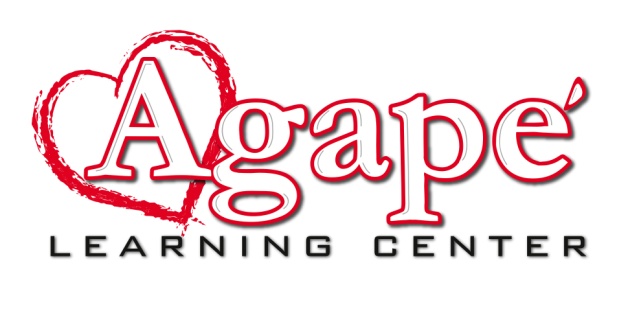 Kristen Bennett – Administrator3200 S. 14th StreetNew Castle, IN 47362(765) 529-8774Declaration of Ethical and Moral Integrity	As an applicant for employment or for a volunteer position at Agape’ Learning Center Christian School and its ministries, I (print name) ________________________recognize, understand, and agree to live by the moral and ethical standards of the school. I further declare that with regard to my personal moral and ethical character and conduct as of this date. I am not, nor have I been in the past engaged in inappropriate conduct toward minors, nor do I have inclinations toward such conduct. Inappropriate conduct includes the following; homosexuality, verbal, physical, or sexual abuse as defined by Scripture and State Law. I do declare the above statement is factual and true. By affixing my signature I declare that I meet the moral and ethical standards of Agape’ Learning Center Christian School.Applicants Signature: _________________________________________Date: ________Administrator’s Signature: _____________________________________ Date: _______WaiverPUBLIC LAW 93-380“Family Educational Rights and Privacy Act of 1974”I, _____________________________________________ being aware of the provisions of Public Law 93-380, “Family Educational Rights and Privacy Act of 1974”, hereby affix my signature and provide a waiver of the above law’s provisions.	I, hereby grant authorization to the Administrator and the School Board of Agape’ Learning Center Christian School and Day Care to:Request any and all materials and information pertaining to my employment from any of my present or former employers, supervisors or co-workers in any bona fide school corporation.Request credentials from all educational institutions I have attended.Request student teaching evaluations from my assigned classroom supervising teacher.I, hereby further authorize:Any bona fide school corporation to release any and all information (written or verbal) pertaining to my employment in that school corporation to the Personnel Administration of Agape’ Learning Center Christian School and Day Care;Any or all educational institutions I have attended to release my placement credentials on request to the Personnel Administration of Agape’ Learning Center Christian School and Day Care.My assigned classroom supervising teacher(s) to release my student teaching evaluation to the Personnel Administration of Agape’ Learning Center Christian School and Day Care.Signature of Applicant: ___________________________________________Date:__________NameAddressDegree ReceivedMajorHigh SchoolCollegeDateName of SchoolLocationPositionGrade/Age LevelPhone #EMPLOYERADDRESSPOSITIONPHONE #Name of ReferenceAddressPositionPhone #I believe the faculty, staff, and students will conduct their personal lives in such a way that the testimony of the school will be held above reproach. Immoral or unprofessional conduct shall be reason for involuntary termination. Signature: ____________________________________________________________________Date: ________________________________________________________________________